17 февраля 2017 года в Липецком городском Совете депутатов обсудили вопрос проведения технического диагностирования внутридомового газового оборудования.17 февраля 2017 года в Липецком городском Совете депутатов состоялось заседание с участием руководства Государственной жилищной инспекции Липецкой области, в ходе которого обсудили вопрос проведения технического диагностирования внутридомового газового оборудования. В заседании приняли участие первый  заместитель председателя Липецкого городского Совета депутатов Ф.А. Жигаров, директор городского филиала «Газпром газораспределение Липецк» А.С.Крупнов, представители общественных и управляющих организаций.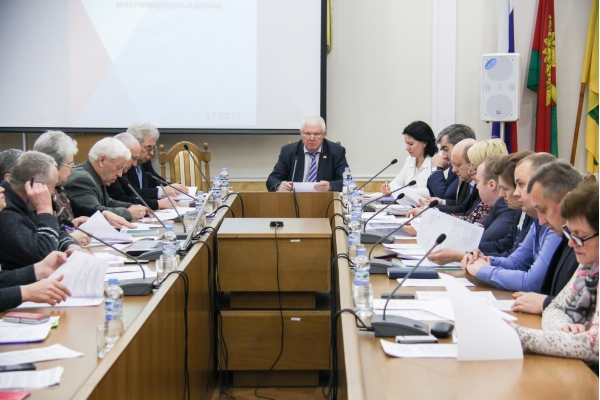 